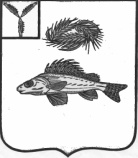 АДМИНИСТРАЦИЯЕРШОВСКОГО МУНИЦИПАЛЬНОГО РАЙОНАСАРАТОВСКОЙ ОБЛАСТИПОСТАНОВЛЕНИЕот___17.04.2023_______  № _338___________________	г. ЕршовО создании и поддержании в состояниипостоянной готовности к использованиюзащитных сооружений и других объектовгражданской обороны на территорииЕршовского муниципального района Саратовской областиВ соответствии с требованиями Федеральных законов от 12 февраля 1998 года № 28-ФЗ «О гражданской обороне», от 6 октября 2003 года № 131-ФЗ «Об общих принципах организации местного самоуправления в Российской Федерации», Постановлениями Правительства Российской Федерации от 29 ноября 1999 года № 1309 «О Порядке создания убежищ и иных объектов гражданской обороны», приказами Министерства Российской Федерации по делам гражданской обороны, чрезвычайным ситуациям и ликвидации последствий стихийных бедствий от 15 декабря 2002 года № 583 «Об утверждении и введении в действие Правил эксплуатации защитных сооружений гражданской обороны», от 21 июля 2005 года № 575 «Об утверждении Порядка содержания и использования защитных сооружений гражданской обороны в мирное время», в целях создания, обеспечения (поддержания) в состоянии постоянной готовности к использованию защитных сооружений гражданской обороны (далее – ЗС ГО) и иных объектов гражданской обороны (далее - иные объекты ГО) на территории Ершовского муниципального района Саратовской области, руководствуясь Уставом Ершовского муниципального района, администрация Ершовского муниципального района ПОСТАНОВЛЯЕТ:1. Утвердить Положение о мерах по сохранению и поддержанию в состоянии постоянной готовности к использованию ЗС ГО и иных объектов ГО на территории Ершовского муниципального района Саратовской области согласно приложению.2. Отделу ЖКХ, транспорта и связи администрации Ершовского муниципального района Саратовской области:определить общую потребность в ЗС ГО и иных объектах ГО на территории Ершовского муниципального района, создаваемых в целях решения задач в области гражданской обороны, в соответствии с полномочиями;обеспечить в мирное время создание ЗС ГО и иных объектов ГО, осуществлять контроль за их созданием, обеспечением сохранности и поддержанием в состоянии постоянной готовности к использованию по предназначению;организовать и вести учет ЗС ГО и иных объектов ГО, расположенных на территории муниципального района, а также заглубленных помещений и других сооружений подземного пространства, в соответствии с действующим законодательством;разработать перспективный план проведения оценок технического состояния ЗС ГО, расположенных на территории муниципального района, обеспечить их проведение в соответствии с действующим законодательством, по результатам разработать планы по приведению ЗС ГО в готовность;обеспечить недопущение неправомерного списания ЗС ГО и иных объектов гражданской обороны, расположенных на территории Ершовского муниципального района;обеспечить недопущение снятия с учета и сдачу в аренду ЗС ГО и иных объектов гражданской обороны без согласования с Главным управлением МЧС России по Саратовской области;предусмотреть использование для укрытия населения имеющиеся ЗС ГО, расположенные на территории муниципального района, и спланировать приспособление под ЗС ГО в период мобилизации и в военное время заглубленных помещений и других сооружений подземного пространства;проводить корректировку потребности и обеспеченности ЗС ГО и иных объектов ГО, а также учетных данных ЗС ГО, при поступлении актуальной информации от организаций и учреждений по данному вопросу.3. Рекомендовать руководителям предприятий, организаций и учреждений независимо от форм собственности и ведомственной принадлежности, находящихся на территории Ершовского муниципального района Саратовской области и являющихся правообладателями ЗС ГО и иных объектов ГО:обеспечить сохранность объектов ГО и принимать меры по поддержанию их в состоянии постоянной готовности к использованию по назначению;вести учет ЗС ГО и иных объектов ГО в соответствии с действующими нормативными правовыми актами;создавать объекты ГО в мирное время по согласованию с федеральными органами исполнительной власти, органами исполнительной власти Саратовской области и администрации Ершовского муниципального района Саратовской области, в сфере ведения которых они находятся.4. Руководителям функциональных органов (структурных подразделений) администрации Ершовского муниципального района Саратовской области и муниципальных учреждений, являющихся правообладателями муниципальных ЗС ГО, обеспечить выполнение требований настоящего Постановления.5. Признать утратившим силу постановление администрации Ершовского муниципального района от 10.07.2017 года № 506 «О мерах по сохранению и рациональному использованию защитных сооружений гражданской обороны».6. Настоящее постановление вступает в силу с момента его подписания.7. Отделу по информатизации администрации Ершовского муниципального района разместить настоящее постановление на официальном сайте администрации Ершовского муниципального района Саратовской области.8. Контроль за исполнением настоящего постановления оставляю за собой.Глава Ершовского муниципального района 		                    С.А. ЗубрицкаяПриложение к постановлению администрации муниципального района от_17.04.2023 г. № 338ПОЛОЖЕНИЕо мерах по сохранению и поддержанию в состоянии постоянной готовности к использованию защитных сооружений гражданской обороны и иных объектов гражданской обороны на территории Ершовского муниципального района Саратовской областиОбщие положения1.1. Положение о мерах по сохранению и поддержанию в состоянии постоянной готовности к использованию защитных сооружений гражданской обороны (далее - ЗС ГО) и иных объектов гражданской обороны (далее – ГО) на территории Ершовского муниципального района Саратовской области (далее - Положение) разработано в целях определения порядка учета, создания, сохранения и рационального использования на территории Ершовского муниципального района Саратовской области ЗС ГО и иных объектов ГО.1.2. К объектам ГО, расположенным на территории Ершовского муниципального района Саратовской области, относятся убежища, противорадиационные укрытия, укрытия, специализированные складские помещения (места хранения), санитарно-обмывочные пункты, станции обеззараживания одежды, станции обеззараживания техники, а также иные объекты ГО, предназначенные для обеспечения проведения мероприятий по гражданской обороне.1.3. Термины и понятия, используемые в настоящем Положении, применяются в значениях, определенных Порядком создания убежищ и иных объектов ГО, утвержденным Постановлением Правительства Российской Федерации от 29 ноября 1999 года № 1309 «О Порядке создания убежищ и иных объектов гражданской обороны».Содержание и сохранение защитных сооружений гражданской обороны и иных объектов гражданской обороны.2.1. Содержание ЗС ГО в мирное время обязано обеспечить постоянную готовность помещений и оборудования систем жизнеобеспечения к переводу их в установленные сроки к использованию по предназначению и необходимые условия для безопасного пребывания укрываемых в ЗС ГО как в военное время, так и в условиях чрезвычайных ситуаций мирного времени. Для поддержания ЗС ГО в готовности к использованию по предназначению в организациях создаются группы (звенья) по их обслуживанию.При этом необходимо обеспечить сохранность защитных свойств как ЗС ГО в целом, так и отдельных его элементов, герметизации и гидроизоляции всего ЗС ГО, инженерно-технического и специального оборудования, средств связи и оповещения ЗС ГО.Содержание, эксплуатация, текущий и плановый ремонты инженерно-технического и специального оборудования, средств связи и оповещения осуществляются в соответствии с технической документацией. Использование систем воздухоснабжения ЗС ГО в мирное время допускается только по режиму чистой вентиляции.При содержании ЗС ГО в мирное время запрещается:перепланировка помещений;устройство отверстий или проемов в ограждающих конструкциях;нарушение герметизации и гидроизоляции;демонтаж оборудования;применение горючих строительных материалов для внутренней отделки помещений;загромождение путей движения, входов в ЗС ГО и аварийных выходов;оштукатуривание потолков и стен помещений;облицовка стен керамической плиткой;окрашивание резиновых деталей уплотнения, резиновых амортизаторов, хлопчатобумажных, прорезиненных и резиновых гибких вставок, металлических рукавов, табличек с наименованием завода-изготовителя и техническими данными инженерно-технического и специального оборудования;застройка территории вблизи входов, аварийных выходов и наружных воздухозаборных и вытяжных устройств ЗС ГО на расстоянии, менее предусмотренного проектной документацией.Использование защитных сооружений гражданской обороны и иных объектов гражданской обороны.3.1. В мирное время ЗС ГО и иные объекты ГО в установленном порядке могут использоваться в интересах экономики и обслуживания населения, а также для защиты населения от поражающих факторов, вызванных чрезвычайными ситуациями природного и техногенного характера, с сохранением возможности приведения их в заданные сроки в состояние готовности к использованию по назначению.3.2. При режиме повседневной деятельности ЗС ГО и иные объекты ГО должны использоваться для нужд организаций, а также для обслуживания населения по решению администрации Ершовского муниципального района Саратовской области по согласованию с Главным управлением Министерства Российской Федерации по делам гражданской обороны, чрезвычайным ситуациям и ликвидации последствий стихийных бедствий по Саратовской области.3.3. Основные помещения ЗС ГО разрешается использовать при выполнении обязательных требований действующих нормативных документов к помещению данного функционального назначения под:санитарно-бытовые помещения;помещения культурного обслуживания и помещения для учебных занятий;производственные помещения, в которых осуществляются технологические процессы, не сопровождающиеся выделением вредных жидкостей, паров и газов, опасных для людей, и не требуют естественного освещения;технологические, транспортные и пешеходные тоннели;помещения дежурных электриков, связистов, ремонтных бригад;гаражи для легковых автомобилей, подземные стоянки автокаров и автомобилей;складские помещения для хранения несгораемых материалов, а также для сгораемых материалов при наличии автоматической системы пожаротушения;помещения торговли и питания (магазины, залы столовых, буфеты, кафе, закусочные и другое);спортивные помещения (стрелковые тиры и залы для спортивных занятий);помещения бытового обслуживания населения (ателье, мастерские, приемные пункты и другое);вспомогательные (подсобные) помещения лечебных учреждений.3.4. ЗС ГО и иные объекты ГО, расположенные на территории Ершовского муниципального района Саратовской области и находящиеся в муниципальной собственности Ершовского муниципального района Саратовской области, сдаются в пользование (аренду) по письменному согласованию с отделом ЖКХ, транспорта и связи администрации Ершовского муниципального района Саратовской области.Отдел ЖКХ, транспорта и связи администрации Ершовского  муниципального района Саратовской области информирует отдел по управлению муниципальным имуществом, земельным ресурсам и экономической  политике администрации Ершовского муниципального района Саратовской области о перечне ЗСГО Ершовского муниципального района, поставленных на учет в МЧС России и внесенных в него изменений.3.5. При использовании ЗС ГО под складские помещения, стоянки автомобилей, мастерские допускается загрузка помещений из расчета обеспечения приема 50% укрываемых от расчетной вместимости сооружения (без освобождения от хранимого имущества). Размещение и складирование имущества осуществляется с учетом обеспечения постоянного свободного доступа в технические помещения и к инженерно-техническому оборудованию ЗС ГО для его осмотра, обслуживания и ремонта.3.6. Вспомогательные помещения ЗС ГО использовать в мирное время запрещается, за исключением помещений санузлов.Помещения санузлов могут быть использованы под кладовые, склады и другие подсобные помещения. В этом случае санузел отключается от системы канализации, а смонтированное оборудование консервируется без его демонтажа.IV. Порядок финансирования мероприятий по защитным сооружениям гражданской обороны и иным объектам гражданской обороны.4.1. Финансирование мероприятий по созданию фонда ЗС ГО и иных объектов ГО и поддержанию их в готовности к приему укрываемых, использованию для нужд объектов экономики и обеспечению их сохранности осуществляется в соответствии с Федеральным законом от 12 февраля 1998 г. № 28-ФЗ «О гражданской обороне».4.2. Обеспечение мероприятий по содержанию, сохранению и рациональному использованию ЗС ГО и иных объектов ГО, находящихся в муниципальной собственности Ершовского муниципального района Саратовской области, является расходным обязательством администрации Ершовского муниципального района Саратовской области.V. Контроль и ответственность за сохранение, и использование защитных сооружений гражданской обороны и иных объектов гражданской обороны.Контроль по сохранению и использованию ЗС ГО осуществляется в соответствии с действующими нормативными правовыми актами Российской Федерации, в том числе в порядке, установленном Приказом МЧС России от 15 декабря 2002 года № 583 «Об утверждении и введении в действие Правил эксплуатации защитных сооружений гражданской обороны».